            Jedálny lístok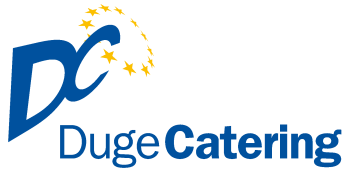 Jedlá a cukrárenské výrobky môžu obsahovať možné alergény:1.OBILNINY – obsahujúce lepok a výrobky z nich, 2.KÔROVCE – a výrobky z nich, 3.VAJCIA – a výrobky z nich, 4.RYBY – a výrobky z nich, 5ARAŠÍDY – a výrobky z nich, 6.SÓJA – a výrobky z nej, 7.MLIEKO – a výrobky z neho, 8. ORECHY – a výrobky z nich, 9. ZELER – a výrobky z neho,10. HORČICA – a výrobky z nej, 11. SEZAM – semená a výrobky z nich, 12. SIRIČITANY – koncentrácia vyššia ako 10 mg/kg alebo 10 mg/l, SO2, 13. MÄKKÝŠE – a výrobky z nich.												 		               ALERGÉNYPondelok 13.07.2020 0,4l  Fazuľková polievka na kyslo, pečivo                                                  1,7                                                            		1.  110g/300g  Bravčové pečené gyros, ryža, uhorka                                                             1 250g/300g Pečené kuracie stehno, zemiaková kaša, kompót                                    1,3,7 400g           Zeleninovo kuracie rizoto, čalamáda                                                                                                    R:                    5.  150g/250g  Vyprážaný bravčový rezeň, hranolky, tatárska omáčka                      1,3,7      Utorok  14.07.2020  0,4 l Kuracia polievka čínska                 			                            1,3,7,9                		1. 110g/300g  Hovädzia karpatská , ryža,  (šampiňóny, lečo)                                       1                            2.  400g           Langoše s cesnakom, kečupom a syrom	 				     1,3,7                         3 .  350g          Cestovinový šalát s majonézou                                                                 1,3,7                                                ( šunka, vajíčko, uhorka, mrkva, hrášok )   R:                   5.  240g/250g   Pečené kačacie stehno, červená kapusta, knedľa                                     1,3,7Streda  15.07.20200,4l Držková polievka                                                                                        1,3,7,9	           1.  110g/300g   Sukenický rezeň, zemiaková kaša, kapustovo mrkvový šalát     	         1 ,3,7                                               2.  350g/110g   Halušky s kyslou kapustou, bravčová krkovička                                        1,3                                                                                3.  350g            Ovocné knedle s kakaom                                                                                 1,3,7 R:                  5. 110g/250g   Vyprážaný syr so šunkou, zemiaky, tatárska  omáčka                               1,3,7,                    Štvrtok    16.07.2020  0,4l  Rascová s vajcom, pečivo  	                                                                     1,3                                                           1.  110g/250g  Bravčový paprikáš, maslové halušky                         			          1,3,7		2.  110g/250g   Kuracie prsia na pardubický spôsob, zemiaky                              	          1,3,7                        3.  350g            Tvarohový nákyp                                                                                               1,3,7    R:                    5.  150g/250g   Bravčová panenka, šampiňónová omáčka, opekané zemiaky                   1    Piatok  17.07.2020   0,4l   Zeleninová polievka s vajíčkom  					           1,3,9                       1		1   110g/160g   Moravský vrabec ,hlávková kapusta, knedľa                                              1,3,7                        2.  110g/250g   Gordon blue, zemiaky, tatárska omáčka                                   3. 0,25l/250g   Tekvicový prívarok, varené vajce, zemiaky       		                      1,3,7  R:                    5. 450g             Pizza šunková ( paradajkový základ, šunka, kukurica, syr)                      1,3,7                                    Objednávky   044/522 38 26, 0911942762	e–mail: objednavkyduge@gmail.comObjednávky v daný deň od 6:00 -  07:30 hod.. Len obed č.1 !!!Objednávky obedov 12:00 -14:00 hod.        Reklamácie 0911 942 764    	       Hmotnosť mäsa je udávaná v surovom stave.                                 Povolená tolerancia hmotnosti 10% Web: www.dugecatering.sk 			e-mail : dugecatering@gmail.com      Zmena jedálneho lístka vyhradená